LIL UZI VERT ANNOUNCES NEW ALBUM ‘PINK TAPE’OUT THIS FRIDAY, JUNE 30WATCH ‘PINK TAPE’ ALBUM TRAILERDirected by Gibson HazardPRE-ORDER ‘PINK TAPE’ NOW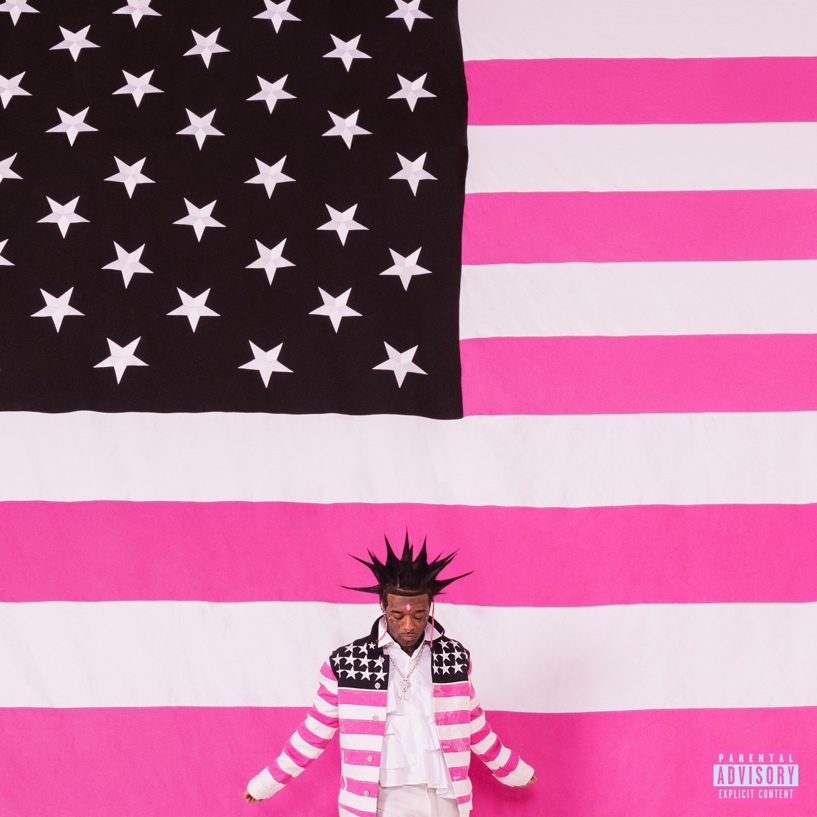 (Download hi-res artwork)# # #For Lil Uzi Vert press inquiries, please contact:Jason Davis (Atlantic Records) – jason.davis@atlanticrecords.comJana Fleishman (Roc Nation) – JanaF@rocnation.com